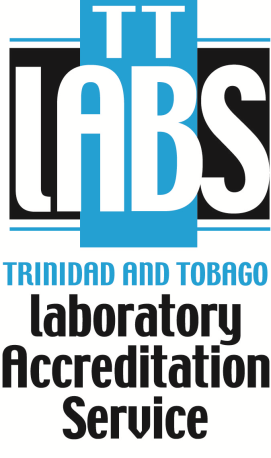 Transition Training ISO/IEC 17025:2017Date: 10th – 12th September, 2019Venue – Maracas Room, PQSL, Trinidad and Tobago Bureau of Standards, 1-2 Century Drive, Trincity Industrial Estate, Macoya.Registration FormSECTION 1: PERSONAL DATA				Surname:   First Name:  Job Title: Organization: Work Address: Work #: 	Fax:  Mobile: Email: SECTION 2: DIETARY RESTRICTIONS 	SECTION 3: PAYMENT DETAILSInvoice DetailsContact Name: 	Designation: Company: Address: Tel: 			Fax: Cost VAT Inclusive: TTD 2,300.00	Cost per ISO/IEC 17025/2017 (required): TTD 1,113.75 TOTAL cost VAT inclusive with standard per participant: TTD 3,413.75Payment Options: Certified and Company Cheques or via LINX/Cash at the cashier, TTBS, Macoya. Confirmation of attendance and all payments are to be made two (2) working days before training. ………………………………………………….             ………………………………………………………          ……………………...............................Participant Signature                      Signature of Authorizing Officer                 Company StampPlease scan completed form and email to lab.accreditation@ttbs.org.tt NOTE: For further information you can contact Ms Laura Villaruel at 787-4157, 662-8827 ext. 2248/2247; or email at lab.accreditation@ttbs.org.tt Please choose one (1) of the following:       Chicken         Fish        Vegetarian      Vegan I am allergic to 